Муниципальное казенное общеобразовательное учреждение «Троицкая средняя общеобразовательная школа № 62»  от  «02» 09.  2018 года «Об утверждении изменении в ООП НОО, АООП (вариант 1)»                                                   № 2                                                                                                                                                                                                                                                                                                                                                                                                                                                                                                                                                                                                                                                                                                                                                                                                                                                                                                                 П Р И К А З На основании  закона  «Об образовании в Российской Федерации» (ФЗ "Об образовании в Российской Федерации" N 273-ФЗ от 29 декабря 2012 года с изменениями 2015-2016 года) и в целях упорядочения  работы школы по качеству образованияП Р И К А З Ы В А Ю:Утвердить, согласованные педагогическим советом № 1 от 30.08.2019, внесенные изменения в ООП НОО, АООП УО (вариант 1) Заместителю  директора школы   по УВР  Коноваловой Г.В. осуществлять контроль за выполнением ООП НОО, АООП УО (вариант 1) по учебным предметам учебного плана.Заместителю директора школы по ВР Хохряковой Н.В. осуществить  контроль  выполнению ООП НОО, АООП УО (вариант 1) по внеклассной деятельности.Контроль за исполнением данного приказа оставляю за собой.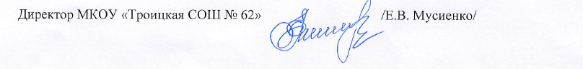 